A. PROGRAMA ANALÍTICODatos de identificación:Presentación Los mercados tendrán siempre variables de  impacto económico, algunos muy severos, por lo que las organizaciones no los deben de ignorar y es necesario que tengan una visión más allá de sus fronteras, esos mercados están ahí para ser atendidos, por lo que las empresas que se plantean realmente sus retos, busquen  atender y conocer mejor esos mercados y que su actuación sea de una manera inteligente, creativa e innovadora y logren a través de un proceso administrativo, darle una importancia a la MercadotecniaPropósito En la unidad de aprendizaje  de Estrategia de Mercadotecnia, proporcionará al estudiante una visión global de los conceptos de está disciplina  y su aplicación  en las organizaciones .Adoptará un enfoque estratégico, orientada hacia el análisis de los consumidores, el posicionamiento de la marca, el mercado y  la competencia.es importante para los gerentes, tener  conocimiento sólido sobre los conceptos esenciales de la Mercadotecnia independiente del tamaño de la organización.Competencias generalesInstrumentalesEmplear pensamiento lógico, crítico, creativo y propositivo para analizar fenómenos naturales y sociales que le permitan tomar decisiones pertinentes en su ámbito de influencia con responsabilidad social. (5) IntegradorasConstruir propuestas innovadoras basadas en la comprensión holística de la realidad para contribuir a superar los retos del ambiente global interdependiente. (12) Competencias específicasDiseñar estrategias de comunicación integral de mercadotecnia que contribuyan al cumplimiento de los objetivos organizacionales en empresas e instituciones públicas y privadas, para satisfacer los requerimientos de promoción y difusión de los productos y servicios que ofrecen a la sociedad; apegados a la ética de la profesión, proporcionando una información oportuna, certera y adecuada de dichos productos y servicios a los diferentes públicos. (6) Competencias específicas del perfil de egreso a las que contribuye la unidad de aprendizaje Diseñar estrategias de comunicación integral de Mercadotecnia, que contribuya al cumplimiento de los objetivos organizacionales en empresas e instituciones públicas y privadas, para satisfacer los requerimientos de promoción y difusión de los productos y servicios que ofrecen a la sociedad. apegados a la ética de la profesión, proporcionando una información oportuna, certera y adecuada de dichos productos y servicios a los diferentes públicos.(6)Esta unidad de aprendizaje Estrategia de Mercadotecnia es una unidad consecuente de  Mercadotecnia  la cuál ofreció al educando los conocimientos y habilidades fundamentales para conocer los efectos y sus alcances en el contexto económico, éticos, ambientales legales tecnológicos y sociales que están implícitos en la teoría de mercadotecnia.  Además correlaciona los conceptos, y procedimientos  teóricos metodológicos al recolectar evidencias, la cual   identificar, analiza, contrasta, evalúa  y aplicar  en los proyectos  micro empresariales de la localidad. Así mismo es predecesora de la UA Inteligencia de Mercados, misma que le ofrecerá al estudiante. Analizar  y comprender y desarrollar las técnicas de recolección sistemática, síntesis, y análisis de la información del medio ambiente en el que opera la empresa, como fortaleza de empresarial en la toma de decisiones.Representación Gráfica .Elementos de competencia: 1.- Desarrollo de nuevos productos, servicios y marcas, y su Administración exitosa.2.- La administración de la mercadotecnia de servicios 3.-Determinación y Fijación  de los precios.4.-Administración de las Canales de distribución y cadenas de suministro, y ventas al detalle.5.- Comunicación Integral de la Mercadotecnia 6.-La Fuerza de Ventas  y marketing interactivo.7.-Proceso estratégico de Marketing.15 y 16  Evaluación de Proyecto Integrador de Aprendizaje. VII.- Evaluación integral de procesos y productos (ponderación / evaluación sumativa).Evidencia 1: 10% Evidencia 2: 10% Evidencia 3: 10%  Evaluaciones parciales 45%PIA: 25%VIII.- Producto integrador del aprendizaje de la unidad de aprendizaje (señalado en el programa sintético). Proyecto de reposicionamiento de un producto en el mercado. Mismo que ha presentar ideas, procedimientos, de forma oral y escrita.IX.  Fuentes de apoyo y consulta (bibliografía, hemerografía, fuentes electrónicas). Fuentes de apoyo y consulta (bibliografía, hemerografía, fuentes electrónicas)Básica:Kerin A.Roger, Hartley W.Steven, Rudelius William (2013) Marketing (11 Ed) México Mc Graw HillKotler. P y Armstrong G.(2012) Marketing (14Ed) México Editorial Pearson- Prentice HallKotler, P. y Lane, K., (2009). Dirección de Marketing. (12° Edición). Editorial Pearson- Prentice HallComplementaria:Fernández Valiñas, Ricardo (2010) Segmentación de Mercados, 3a. Edición, McGraw HillLambin, Gallucci &Sicurello, (2010), Dirección de Marketing, 2a. Edición Editorial McGraw HillWilliam J. Stanton, Michael J. Etzel & Bruce J. Walker, (2009) Fundamentos de Marketing, 14° Edición, Editorial: McGraw HillFuentes Electrónicas:Human Level Communication (07-05 2011) Conferencias sobre comunicación ejecutiva a través de los medios, trampas del lenguaje e implementación inadecuada en el argot actual de las redes. Recuperado19-09_2011 desde http://www.slideshare.net/humanlevel/el-flujo-de-trabajo-seo-y-las-trampas-de-laimplementacionAsociación Española de Marketing Académico y Profesional (10-07-2007) Red avanzada de comunicación que se encarga de referir información a la comunidad científica y a los universitarios sobre los mercados de la industria, energía y turismo Recuperado 19-10-2011 desde http://www.rediris.es/list/info/aemark.htmlAmerican Marketing Association (s/f) Revista referente a la fuerza de la mercadotecnia en el contexto de los mercados en general. Recuperado 19-10-2011desde http://www.marketingpower.com/ResourceLibrary/Pages/default.aspxHernández Reyes Mónica América (2008) Contabilidad Básica Clases Virtuales Universidad Nacional Autónoma de México Facultad de Contaduría y Administración Sistema Universidad Abierta, Recuperado el 03 de Febrero 2015 http://fcaenlinea1.unam.mx/clases_virtuales/administracion/1752.htmlDiario Digital Líder de Marketing, Publicidad y Social media en español, periódico digital de contenido publicitario, asesoramiento técnico, estrategias mercadotécnicas, etc. Recuperado 19-10-2011 desde http://www.puromarketing.com/marketing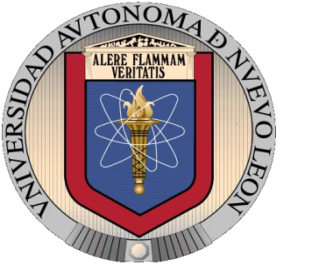 UNIVERSIDAD AUTÓNOMA DE NUEVO LEÓNFACULTAD DE PROGRAMA EDUCATIVO: Licenciatura en Ciencias de la Comunicación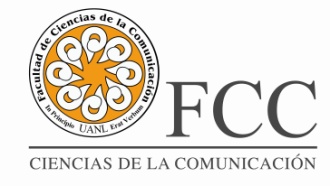 Nombre de la institución y de la dependenciaUniversidad Autónoma de Nuevo LeónFacultad de Ciencias de la ComunicaciónNombre de la Unidad de AprendizajeEstrategias de Mercadotecnia aplicadaHoras aula-teoría y/o práctica, totales48Horas extra aula totales42ModalidadEscolarizadaPeriodo académico6° Semestre Tipo de Unidad de aprendizajeOptativaÁrea CurricularACFP-OCréditos UANL3Fecha de elaboración28/07/2014Fecha de última actualización27/01/2015Responsable (s) del diseñoDra. Ma. de Jesús Aguilar, MAP Marco Cortés, MA Ángel Santibáñez,SemanaEvidencias de aprendizaje(2)Criterios de desempeño (3)Actividades de aprendizaje (4)Contenidos (5)Recursos(6)1 y 2Reporte de investigación de: términos, preguntas, novedades y caso.Presentación y puntualidad en la entrega de evidencias de aprendizaje. Participación en clase. Empleo de materiales de apoyo para su exposición (si aplica). Ética en el ejercicio de la investigación de mercados.Glosario de conceptos mercadotecnia. Exposición del docente. Laboratorio de ejercicios. Reflexión ¿Qué aprendí? ¿Cómo lo aprendí?Ejercicio de investigación de mercado. Desarrollo de nuevos productos y servicios.1.1.-Ques son los Productos y servicios1.2 Nuevos Productos y Razones de éxito y fracaso 1.3.- Proceso del desarrollo de los nuevos productos.1.4.- Conceptos y Administración del Ciclo de vida del producto.1.5.- Construcción de una marca.1.6.- Desafíos de empaque, envase y servicio posventa.AulaExposición en TVHDEquipo de cómputo, celular, Table, Pintarrón, LLuvia de ideas, Proyecciónes,   Lecturas seleccionadas. Visita a empresas.Kerin A.Roger, Hartley W.Steven, Rudelius William (2013) Marketing (11 Ed) México Mc Graw HillKotler. P y Armstrong G.(2012) Marketing (14Ed) México Editorial Pearson- Prentice Hallhttp://www.marketingeducativo.info/SemanaEvidencias de aprendizaje(2)Criterios de desempeño (3)Actividades de aprendizaje (4)Contenidos (5)Recursos(6)3 y 4Reporte de investigación de: términos, preguntas y una auditoría a un cliente o a su caso PIAPresentación y puntualidad en la entrega de evidencias de aprendizaje. Participación en clase. Empleo de materiales de apoyo para su exposición (si aplica). Colaboración (trabajar en equipo).Ética en el ejercicio de la investigación de mercados.Glosario de términos  de mercadotecnia. Exposición del docente. Laboratorio de ejercicios. Reflexión ¿Qué aprendí? ¿Cómo lo aprendí?2.1.-Elementos ´4 I de los servicios”2.2.-Diferencias y Clasificación.2.3.-Evaluación del proceso de compra de  los consumidores.2.4.-Administración del marketing de servicios.2.5 Expectativas de los servicios a futuro.AulaExposición en TVHDEquipo de cómputo, celular, Table, Pintarrón, LLuvia de ideas, Proyecciónes,   Lecturas seleccionadas. Visita a empresas.Kerin A.Roger, Hartley W.Steven, Rudelius William (2013) Marketing (11 Ed) México Mc Graw HillKotler. P y Armstrong G.(2012) Marketing (14Ed) México Editorial Pearson- Prentice Hallhttp://www.marketingeducativo.info/http://www.rediris.es/list/info/aemark.htmlSemanaEvidencias de aprendizaje(2)Criterios de desempeño (3)Actividades de aprendizaje (4)Contenidos (5)Recursos(6)5 y 6Reporte de investigación de: términos, preguntas y ejercicios prácticos de fijación de precios Evidencia (1) y adjuntar caso PIAPresentación y puntualidad en la entrega de evidencias de aprendizaje. Participación en clase. Empleo de materiales de apoyo para su exposición (si aplica). Colaboración (trabajar en equipo).Ética en el ejercicio de la investigación de mercados.Glosario de términos  de mercadotecnia. Exposición del docente. Laboratorio de ejercicios. Reflexión ¿Qué aprendí? ¿Cómo lo aprendí?3.1.-Objetivos y restricciones de la fijación de precios. 3.2.-Estimar la demanda y los Ingresos3.3.-Determinación del costo valúmen y utilidad.3.4.- Selección de Nivel de precios3.5 .-Precios de Lista.3.6.- Ajustes en los precios.3.7.- Impactos financiera de los precios.3.8.- Examen de evaluación parcialAulaExposición en TVHDEquipo de cómputo, celular, Table, Pintarrón, LLuvia de ideas, Proyecciónes,   Lecturas seleccionadas. Visita a empresas.Kerin A.Roger, Hartley W.Steven, Rudelius William (2013) Marketing (11 Ed) México Mc Graw HillSánchez S. (2013) Administración y Estrategias de Precios (2Ed) México Mc Graw HillNagle T.  Reed H. (2002) Estrategias y Tácticas de Precios  ( 3Ed)  México Pearsonhttp://www.marketingeducativo.info/http://www.rediris.es/list/info/aemark.htmlSemanaEvidencias de aprendizaje(2)Criterios de desempeño (3)Actividades de aprendizaje (4)Contenidos (5)Recursos(6)7 y 8Reporte de investigación de: términos, preguntas y Presentación y puntualidad en la entrega de evidencias de aprendizaje. Participación en clase. Empleo de materiales de apoyo para su exposición (si aplica). Colaboración (trabajar en equipo).Ética en el ejercicio de la investigación de mercados.Glosario de términos  de mercadotecnia. Exposición del docente. Laboratorio de ejercicios. Reflexión ¿Qué aprendí? ¿Cómo lo aprendí?Canales de Distribución y cadenas de suministro. Y Ventas al Detallistas4.1.-Importancia, estructura  y organización de los canales de distribución.4.2.- Administración de canales4.3.-Administración delas cadenas de suministro y logística4.4.-Clasificación y operación de los detallitas.4.5.Estrategías de los detallistas.4.6.- Naturaleza y futuro de las ventas al detalle.AulaExposición en TVHDEquipo de cómputo, celular, Table, Pintarrón, LLuvia de ideas, Proyecciónes,   Lecturas seleccionadas. Visita a empresas.Kerin A.Roger, Hartley W.Steven, Rudelius William (2013) Marketing (11 Ed) México Mc Graw HillKotler. P y Armstrong G.(2012) Marketing (14Ed) México Editorial Pearson- Prentice Hallhttp://www.marketingeducativo.info/http://www.rediris.es/list/info/aemark.htmlSemanaEvidencias de aprendizaje(2)Criterios de desempeño (3)Actividades de aprendizaje (4)Contenidos (5)Recursos(6)8 , 9 y 10Reporte de investigación de: términos, preguntas y Evidencia 2Describir  los elementos de la comunicación de marketing de su caso PIA y proponer una nueva experiencia.Presentación y puntualidad en la entrega de evidencias de aprendizaje. Participación en clase. Empleo de materiales de apoyo para su exposición (si aplica). Colaboración (trabajar en equipo).Ética en el ejercicio de la investigación de mercados.Glosario de términos  de mercadotecnia. Exposición del docente. Laboratorio de ejercicios. Reflexión ¿Qué aprendí? ¿Cómo lo aprendí?Comunicación Integral de la Mercadotecnia, (Publicidad, Promoción, Relaciones Públicas y Redes Sociales).5.1.-Proceso de la Comunicación.5.2.-Mezcla Promocional.5.3.-Desarrollo de programa IMC5.4.-Evaluación de programas  promociónales.5.5 .- Marketing Directo.5.6.-Tipos de Publicidad.5.7.- Desarrollo de programas de Publicidad.5.8.-Ejecución de programas de pulicidad.5.9.- Promoción de Ventas.5.10.- Relaciones Públicas.5.11.- Comprensión de las Redes sociales.5.12.- Administración de la Redes Sociales5.13.-Integración y Futuro de las Redes Sociales.5.14.- Examen de evaluación parcialAulaExposición en TVHDEquipo de cómputo, celular, Table, Pintarrón, LLuvia de ideas, Proyecciónes,   Lecturas seleccionadas. Visita a empresas.Kerin A.Roger, Hartley W.Steven, Rudelius William (2013) Marketing (11 Ed) México Mc Graw HillKotler. P y Armstrong G.(2012) Marketing (14Ed) México Editorial Pearson- Prentice Hallhttp://www.marketingeducativo.info/http://www.rediris.es/list/info/aemark.htmlSemanaEvidencias de aprendizaje(2)Criterios de desempeño (3)Actividades de aprendizaje (4)Contenidos (5)Recursos(6)11 y 12Reporte de investigación de: términos, preguntas y evaluación de calidad en líneaPresentación y puntualidad en la entrega de evidencias de aprendizaje. Participación en clase. Empleo de materiales de apoyo para su exposición (si aplica). Colaboración (trabajar en equipo).Ética en el ejercicio de la investigación de mercados.Glosario de términos  de mercadotecnia. Exposición del docente. Laboratorio de ejercicios. Reflexión ¿Qué aprendí? ¿Cómo lo aprendí?6.1.-Ventas Personales y construcción de relaciones con clientes.6.2.-Administración de Ventas.6.3.-Marketing interactivo y multicanal.6.4.-Comportamiento delconsumidor en la red o línea.6.5.-Marketing Multicanal, para consumidor en línea.AulaExposición en TVHDEquipo de cómputo, celular, Table, Pintarrón, LLuvia de ideas, Proyecciónes,   Lecturas seleccionadas. Visita a empresas.Kerin A.Roger, Hartley W.Steven, Rudelius William (2013) Marketing (11 Ed) México Mc Graw HillKotler. P y Armstrong G.(2012) Marketing (14Ed) México Editorial Pearson- Prentice Hallhttp://www.marketingeducativo.info/http://www.rediris.es/list/info/aemark.htmlSemanaEvidencias de aprendizaje(2)Criterios de desempeño (3)Actividades de aprendizaje (4)Contenidos (5)Recursos(6)13 y 14Reporte de investigación de: términos y 4 cuatro factores críticos : ingresos, N° de clientes, costos variables, acciones de revisión mensual para corregir acciones de cliente. Caso PIAPresentación y puntualidad en la entrega de evidencias de aprendizaje. Participación en clase. Empleo de materiales de apoyo para su exposición (si aplica). Colaboración (trabajar en equipo).Ética en el ejercicio de la investigación de mercados.Glosario de términos  de mercadotecnia. Exposición del docente. Laboratorio de ejercicios. Reflexión ¿Qué aprendí? ¿Cómo lo aprendí?6.1.-Básicos de Mercadotecnia.6.2.-Planificación de proceso estratégico de Mercadotecnia.6.3.- Implementación del proceso estratégico de Mercadotecnia.6.4.- Evaluación del proceso estratégico de Mercadotecnia.AulaExposición en TVHDEquipo de cómputo, celular, Table, Pintarrón, LLuvia de ideas, Proyecciónes,   Lecturas seleccionadas. Visita a empresas.Kerin A.Roger, Hartley W.Steven, Rudelius William (2013) Marketing (11 Ed) México Mc Graw HillKotler. P y Armstrong G.(2012) Marketing (14Ed) México Editorial Pearson- Prentice Hallhttp://www.marketingeducativo.info/http://www.rediris.es/list/info/aemark.htmlSemanaEvidencias de aprendizaje(3)Criterios de desempeño (3)Actividades de aprendizaje (4)Contenidos (5)Recursos(6)15 y 16Reporte de investigación de: términos, preguntas y PIAPresentación y puntualidad en la entrega de evidencias de aprendizaje. Participación en clase. Empleo de materiales de apoyo para su exposición (si aplica). Colaboración (trabajar en equipo).Ética en el ejercicio de la investigación de mercados.Glosario de términos  de mercadotecnia. Exposición del docente. Laboratorio de ejercicios. Reflexión ¿Qué aprendí? ¿Cómo lo aprendí?6.1.-Proyecto Integrador de Aprendizaje Evaluación.6.2.-Exámen de Evaluación parcial.AulaExposición en TVHDEquipo de cómputo, celular, Table, Pintarrón, LLuvia de ideas, Proyecciónes,   Lecturas seleccionadas. Visita a empresas.Kerin A.Roger, Hartley W.Steven, Rudelius William (2013) Marketing (11 Ed) México Mc Graw HillKotler. P y Armstrong G.(2012) Marketing (14Ed) México Editorial Pearson- Prentice Hallhttp://www.marketingeducativo.info/http://www.rediris.es/list/info/aemark.html